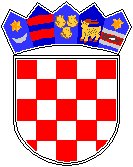 REPUBLIKA HRVATSKA GRAD Osnovna škola Petra ZrinskogZagreb, Krajiška 9KLASA: 003-06/17-01/12URBROJ: 251-132-17-1Zagreb, 4. prosinca 2017. godine                                                                                                                            ČLANU ŠKOLSKOG ODBORA                                                                                                                     ___________________________________                                                                                   POZIV                      Pozivam Vas na 5. sjednicu Školskog odbora u školskoj godini 2017./18.  Sjednica će se održati u četvrtak, 7. prosinca 2017. godine u 18,00 sati u zbornici Škole.                DNEVNI RED:               Verifikacija zapisnika 4. sjednice šk. g. 2017./18.Odluka o iznajmljivanju školskog prostora  u 2018. godini.Prethodna suglasnost za zasnivanje radnog odnosa na neodređeno, puno radno vrijeme, temeljem natječaja (16.11.2017.-24.11.2017.) sa Zrinkom Dičak, magistra edukacije povijesti, za radno mjesto učitelja povijesti.Prethodna suglasnost za zasnivanje radnog odnosa na neodređeno puno radno vrijeme, temeljem natječaja (13.11.2017.-21.11.2017.) s Domagojem Đakovićem,  VSS, dipl. ekonomist, za radno mjesto voditelja računovodstva.Prethodna suglasnost za zasnivanje radnog odnosa na neodređeno puno radno vrijeme, temeljem natječaja (21.11.2017.-30.11.2017.) s  Darkom Baranašićem,  SSS elektrotehničar, rukovatelj centralnog grijanja, za radno mjesto domara Škole.Prethodna suglasnost za zasnivanje radnog odnosa do 60 dana s Antonijom Beketić, magistra teologije, za radno mjesto učitelja vjeronauka na određeno, puno radno vrijeme od 8 sati dnevno, odnosno 40 sati tjedno do povratka radnice s bolovanja, računajući od 10.12.2017., ali ne dulje od 22.12.2017.Razno.                                                    S poštovanjem,                                                                             Predsjednica Školskog odbora                                                                             Zlatica Čolja-Hršak                                                                         M.P.               ______________________________    